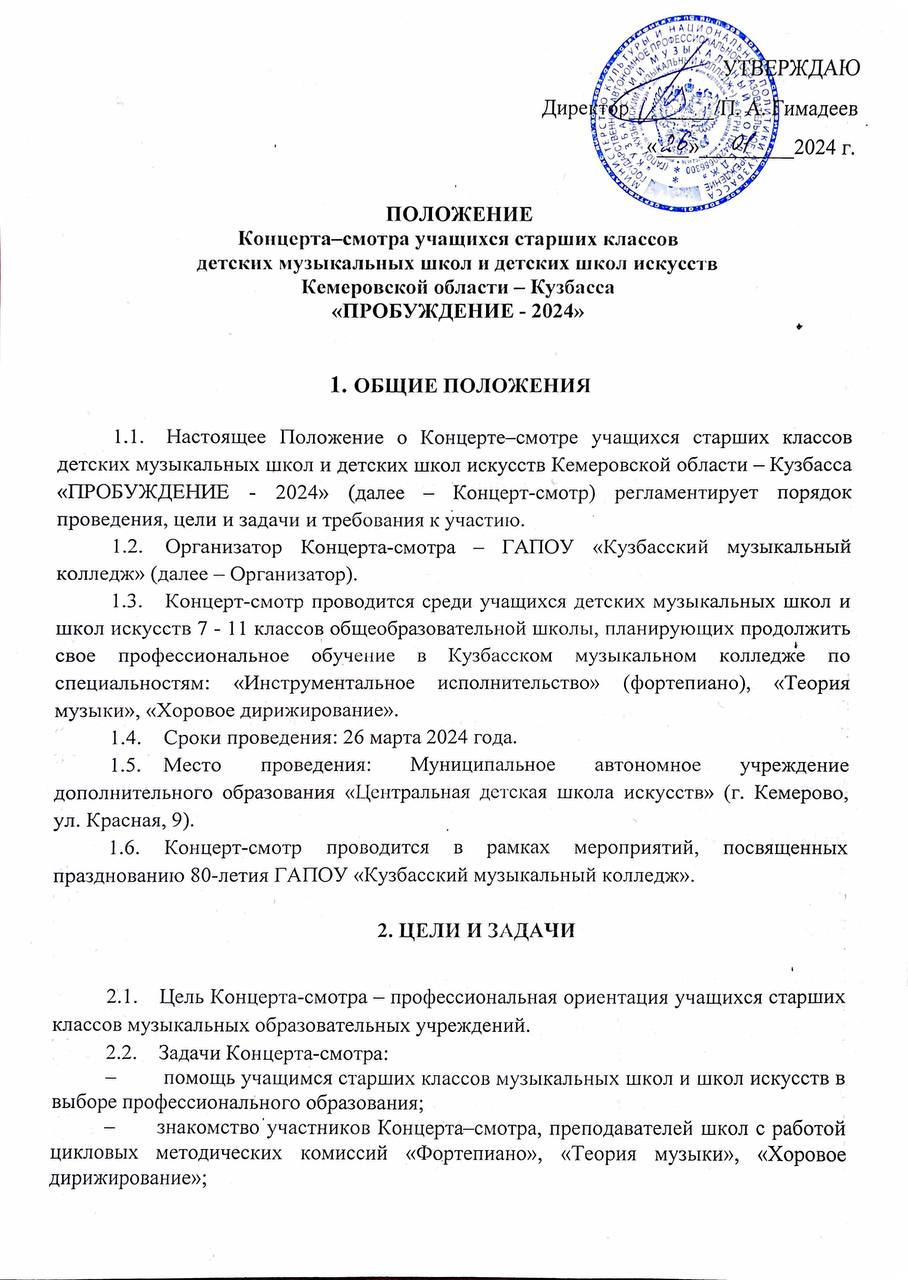 – 	содействие повышению исполнительского мастерства учащихся фортепианных отделений детских музыкальных школ и школ искусств;– 	знакомство с требованиями к вступительным испытаниям в Кузбасский музыкальный колледж;– 	повышение интереса к профессии музыканта;– 	обмен опытом работы преподавателей ГАПОУ «Кузбасский музыкальный колледж» и детских музыкальных школ и школ искусств Кемеровской области – Кузбасса.  –  	создание базы для профессиональной агитационной работы с учащимися и преподавателями музыкальных школ и школ искусств.3. ПОРЯДОК ПРОВЕДЕНИЯ КОНЦЕРТА-СМОТРА3.1. 	Для подготовки и проведения Концерта-смотра создается организационные комитет (далее – Оргкомитет) (Приложение № 1 к настоящему Положению).Оргкомитет:– 		информирует образовательные организации о проведении мероприятия и его условиях;– 		проводит сбор заявок с прилагаемыми документами;– 		определяет регламент;– 		подготавливает площадку для проведения мероприятия;– 		организует рассылку благодарственных писем.3.1.1. 	Организатор имеет право использовать, тиражировать и распространять видеоматериалы Концерта-смотра с информационной методической и рекламной целью.3.2. 	В рамках Концерта – смотра состоятся:– 	презентация ГАПОУ «Кузбасский музыкальный колледж» и проекта «ПРОБУЖДЕНИЕ»;– 	презентации цикловых методических комиссий «Фортепиано», «Теория музыки», «Хоровое дирижирование»;– 	концерт студентов фортепианного отделения ГАПОУ «Кузбасский музыкальный колледж», участников концертов – смотров «Пробуждение» прошлых лет;–		концерт-смотр участников;– 	групповые консультации по сольфеджио;– 	мастер-классы ведущих преподавателей ГАПОУ «Кузбасский музыкальный колледж»;– 	круглый стол, методические обсуждения выступлений участников концерта-смотра.3.3. 	Регламент и время для репетиций участников будет сформировано после получения всех заявок.3.4. 	Участники Концерта-смотра награждаются благодарственными письмами.3.4.1. 	Фамилии преподавателей указаны в благодарственных письмах участников.3.4.2. 	Участники мастер-классов награждаются сертификатами.3.4.3. 	Наградные документы высылаются на позднее 10 дней с момента окончания Концерта-смотра на электронную почту, указанную в заявке участника.3.5. Информация по проведению Концерта-смотра будет размещена на сайте колледжа https://kmk42.ru/ и странице «В контакте» https://vk.com/kmk_42.  4. ТРЕБОВАНИЯ К УЧАСТИЮ 4.1. Выступление на Концерте-смотре проводится сольно и в составе фортепианного ансамбля (один из участников ансамбля должен быть не младше 7 класса общеобразовательной школы).4.1. 	Программные требования для выступления на Концерте-смотре для всех классов:– одно или два разнохарактерных произведения.4.1.1. 	При большом количестве участников Оргкомитет оставляет за собой право снять одно произведение (по выбору участника).4.1.2. 	Исполнение программы по нотам не допускается.4.3. 	Требования к участию в мастер-классах:4.3.1. 	Мастер-классы преподавателей колледжа проходят в индивидуальных классах и на сцене концертного зала МАУДО «ЦДШИ» (г. Кемерово, ул. Красная, 9).4.3.2. 	Мастер-классы проводят ведущие преподаватели ГАПОУ «Кузбасский музыкальный колледж».4.3.3. 	Для проведения мастер-класса на сцене преподаватель выбирает одного участника из списка подавших заявки.4.4. 	Для участия в мастер-классе необходимо предоставить комплект нот для преподавателя. 5. ПОРЯДОК ПОДАЧИ ДОКУМЕНТОВ5.1. 	Для участия необходимо предоставить:1) заявку по форме согласно Приложению № 2 (заявка на выступление) и Приложению № 3 (заявка на мастер-класс) к настоящему Положению (файл в формате *doc/docx и сканированная копия с подписями и печатью образовательного учреждения) в срок по 18.03.2024 включительно; 2) для юридических лиц: заполненный договор по форме согласно Приложению № 4 к настоящему Положению (файл в формате *doc/docx); согласие на обработку персональных данных участника Концерта-смотра (в соответствии с возрастом) (Приложения № 5 к настоящему Положению);3) для физических лиц: оплата за организацию и проведение конкурса является полным и безоговорочным принятием публичной оферты (Приложение № 6 к настоящему Положению);4) копию свидетельства о рождении или копию паспорта участника (сканированный вариант стр.1, 2);5.2. 	Документы участников направляются на электронную почту metodkomk@mail.ru по 18 марта 2024 г.5.3. 	Пакет документов на каждого участника направляется в отдельном письме. В теме электронного письма необходимо указать фамилию, имя участника, название и местоположение образовательного учреждения  (обязательно).6. ОПЛАТА ЗА ОРГАНИЗАЦИЮ И ПРОВЕДЕНИЕ КОНЦЕРТА-СМОТРА6.1. 	Оплата за организацию и проведение Концерта-смотра составляет: 750 (семьсот пятьдесят) рублей (один участник, одна заявка) за выступление и групповую консультацию по сольфеджио;750 (семьсот пятьдесят) рублей за участие в мастер-классе.6.2. 	Оплата за организацию и проведение Концерта-смотра перечисляется на расчётный счёт ГАПОУ «Кузбасский музыкальный колледж» по 22 марта 2024 года включительно.6.3. 	Банковские реквизиты для оплаты:ГАПОУ «Кузбасский музыкальный колледж»ИНН 4207023636, КПП 420501001Минфин Кузбасса (ГАПОУ «Кузбасский музыкальный колледж»л/с 30396Ё84500),р/сч. 03224643320000003900 в отделении Кемерово Банка России//УФК по Кемеровской области-Кузбассу г КемеровоБИК 013207212к/с 40102810745370000032КБК 000000000000000001306.4. 	В случае отказа от участия в Концерте-смотре по любым причинам  произведенная оплата за организацию и проведение Концерта-смотра не возвращается.6.5. 	Оплата расходов по проезду, проживанию и питанию – за счёт средств участника или направляющей организации.7. КОНТАКТЫ650025, Кемерово, ул. Дарвина, 4 ГАПОУ «Кузбасский музыкальный колледж», электронный адрес: metodkomk@mail.ruКонтактные лица:Олейникова Жанна Вячеславовна  +7 (923) 606-29-08 Бельтюгова Ирина Николаевна +7 (905) 906 33-30Сафронова Валентина Николаевна (по вопросам подачи заявок)  +7 (913) 336-36-40Cайт ГАПОУ «Кузбасский музыкальный колледж» https://kmk42.ru/и страница «В контакте» https://vk.com/kmk_42   Приложение № 1 к Положению Концерта–смотра учащихся старших классов детских музыкальных школ и детских школ искусств Кемеровской области – Кузбасса «ПРОБУЖДЕНИЕ - 2024»ОргкомитетГимадеев Павел Александрович  – директор ГАПОУ «Кузбасский музыкальный колледж»;Сафронова Валентина Николаевна – методист, преподаватель 
ГАПОУ «Кузбасский музыкальный колледж»;Олейникова Жанна Вячеславовна – почетный работник среднего профессионального образования РФ, преподаватель ГАПОУ «Кузбасский музыкальный колледж»;Бельтюгова Ирина Николаевна – председатель ЦМК «Фортепиано», преподаватель ГАПОУ «Кузбасский музыкальный колледж».Приложение № 2 к Положению Концерта–смотра учащихся старших классов детских музыкальных школ и детских школ искусств Кемеровской области – Кузбасса «ПРОБУЖДЕНИЕ - 2024»Заявкана участие в выступлении в Концерте–смотре  учащихся старших классов детских музыкальных школ и детских школ искусств Кемеровской области – Кузбасса «ПРОБУЖДЕНИЕ - 2024»Приложение № 3 к Положению Концерта–смотра учащихся старших классов детских музыкальных школ и детских школ искусств Кемеровской области – Кузбасса «ПРОБУЖДЕНИЕ - 2024»Заявкана участие в мастер-классе в Концерте–смотре  учащихся старших классов детских музыкальных школ и детских школ искусств Кемеровской области – Кузбасса «ПРОБУЖДЕНИЕ - 2024»Приложение № 4 к Положению Концерта–смотра учащихся старших классов детских музыкальных школ и детских школ искусств Кемеровской области – Кузбасса «ПРОБУЖДЕНИЕ - 2024»(образец договора для плательщиков юридических лиц)ВНИМАНИЕ:Образец Договора и АКТА заполняете (компьютерный набор в формате word), вносите свои реквизиты, указываете количество участников и сумму договора (исходя из количества участников), 
№ договора и акта, дату договора, присваивает Исполнитель;компьютерный набор в формате word отправляете для проверки на е-mail: metodkomk@mail.ru;После проверки, на указанный ВАМИ в договоре е-mail, будет выслан договор и акт с номером и датой, их распечатать (а одном экземпляре), подписать, вместе с согласием на обработку персональных данных, оригиналы передать Организатору любым способом (нарочным, почтой и тд.), возможно предоставление при регистрации в день проведения концерта-смотра.Контактное лицо по заключению договоров: юрист Алексеев Олег Анатольевич тел. +7(3842)35-98-71ДОГОВОР № ______возмездного оказания услугг. Кемерово                                                                                   	                                    ____ марта 2024 г.__________________________________________________, именуемый в дальнейшем «Заказчик», в лице директора _________________________________, действующего на основании Устава  с одной стороны, и ГАПОУ «Кузбасский музыкальный колледж», именуемое в дальнейшем «Исполнитель», в лице директора Гимадеева Павла Александровича, действующего на основании Устава, с другой стороны, именуемые в дальнейшем «Стороны», заключили настоящий договор о нижеследующем:1. ПРЕДМЕТ ДОГОВОРА1.1. Заказчик поручает, а Исполнитель принимает на себя обязательства оказать следующие услуги: - организовать Концерт–смотр учащихся старших классов детских музыкальных школ и детских школ искусств Кемеровской области – Кузбасса «ПРОБУЖДЕНИЕ - 2024». 1.2. Срок оказания услуг: 26.03.2024 г.Место проведения: МАУ ДО «ЦДШИ», г. Кемерово, ул. Красная, д.9.            1.3. ФИО участника (ов): _____________________________________________.2. ОБЯЗАННОСТИ ИСПОЛНИТЕЛЯ2.1. Оказывать услуги, указанные в п.1.1. с надлежащим качеством.2.2. При невыполнении или несвоевременном выполнении Заказчиком условий договора,  Исполнитель освобождается от принятых на себя обязательств.2.3. При невыполнении Исполнителем принятых на себя обязательств по вине Исполнителя, Исполнитель обязуется возвратить Заказчику перечисленные им средства.3. ОБЯЗАННОСТИ ЗАКАЗЧИКА3.1. Оплатить Исполнителю за услуги в порядке и в сроки, указанные в настоящем договоре. 3.2. Своевременно обеспечить Исполнителя необходимыми для выполнения договора документами, информацией.3.3. В течение 3-х рабочих дней со дня получения договора и акта оказанных услуг Заказчик должен подписать их и вернуть Исполнителю нарочным или заказным почтовым отправлением по выбору. 4. СУММА ДОГОВОРА И ПОРЯДОК РАСЧЕТОВ4.1. Стоимость оказываемых услуг за одного участника составляет:- за организацию и проведение Концерта–смотра учащихся старших классов детских музыкальных школ и детских школ искусств Кемеровской области – Кузбасса «ПРОБУЖДЕНИЕ - 2024».за выступление на концерте-смотре 1 участник - 750 рублей. •	за участие в мастер-классе 1 участник – 750 рублей.4.2. Количество участников – ________.4.3. Общая стоимость оказываемых услуг, предусмотренных договором, составляет              _______ (__________________________________) рублей 00 копеек без НДС.            4.4. Цена договора является твёрдой и определяется на весь срок исполнения договора.             4.5. Оплата производится путем 100% предоплаты на основании выставленного счета, путем перечисления денежных средств на расчетный счет  Исполнителя. 	4.6. Источник финансирования – _____________________________________________4.7. Договор заключен на основании (44 или 223 ФЗ______________________________)5. ОТВЕТСТВЕННОСТЬ СТОРОН5.1. В случае просрочки исполнения, неисполнения или ненадлежащего исполнения своих обязательств по договору Стороны несут ответственность в соответствии с действующим законодательством Российской Федерации.6. ПОРЯДОК РАЗРЕШЕНИЯ СПОРОВ6.1.	Споры и разногласия, которые могут возникнуть при исполнении настоящего договора разрешаются путем переговоров между Сторонами.6.2.	В случае невозможности разрешения споров путем переговоров Сторон, после реализации, предусмотренной законодательством процедуры досудебного урегулирования разногласий, передают их на рассмотрение в Арбитражный суд Кемеровской области.7. ЗАКЛЮЧИТЕЛЬНЫЕ ПОЛОЖЕНИЯ7.1.	Во всем, что не урегулировано настоящим договором, стороны руководствуются действующим законодательством Российской Федерации.7.2.	Настоящий договор составлен в двух экземплярах, имеющих одинаковую силу, по одному для каждой из Сторон.7.3.    Настоящий договор вступает в силу со дня его заключения сторонами и действует до полного исполнения сторонами принятых на себя обязательств.8. ЮРИДИЧЕСКИЕ АДРЕСА И ПОДПИСИ СТОРОНАктоказанных услуг № ___ от 26.03.2024 г.____________________________________, именуемый в дальнейшем «Заказчик», с одной стороны, и ГАПОУ «Кузбасский музыкальный колледж», именуемое в дальнейшем «Исполнитель», в лице директора Гимадеева Павла Александровича, действующего на основании Устава, с другой стороны, совместно именуемые в дальнейшем «Стороны», составили настоящий акт о том, что: 1. В соответствии с договором возмездного оказания услуг № __________ от ____ марта 2024 г. Исполнитель:- организовал подготовительную работу (прием, регистрация и обработка заявок участников; приобретение расходных материалов для проведения концерта-конкурса,  разработка благодарственных писем);     - провел Концерт–смотр учащихся старших классов детских музыкальных школ и детских школ искусств Кемеровской области – Кузбасса «ПРОБУЖДЕНИЕ - 2024», согласно Положению.2. Срок оказания услуг: 26.03.2024 г.2.1. Количество участников – _______ .2.2. Стоимость оказанных услуг, предусмотренных договором, составляет _______ (________________________) рублей 00 копеек без НДС.          3. Стороны  по вышеуказанному договору претензий друг к другу не имеют.Приложение № 5 к Положению Концерта–смотра учащихся старших классов детских музыкальных школ и детских школ искусств Кемеровской области – Кузбасса «ПРОБУЖДЕНИЕ - 2024»директору ГАПОУ «Кузбасский музыкальный колледж», Гимадееву П.А.СОГЛАСИЕ ЗАКОННОГО ПРЕДСТАВИТЕЛЯ НЕСОВЕРШЕННОЛЕТНЕГО НА УЧАСТИЕ в Концерте–смотре учащихся старших классов детских музыкальных школ и детских школ искусств Кемеровской области – Кузбасса «ПРОБУЖДЕНИЕ - 2024» Я, _____________________________________________________________, Ф. И. О. (полностью) законного представителя несовершеннолетнего даю согласие на участие в концерте-смотре ________________________________________________________________________________ Ф. И. О. (полностью) несовершеннолетнего _________________________________ дата подпись СОГЛАСИЕ ЗАКОННОГО ПРЕДСТАВИТЕЛЯ НЕСОВЕРШЕННОЛЕТНЕГО НА ОБРАБОТКУ ЕГО ПЕРСОНАЛЬНЫХ ДАННЫХЯ,___________________________________________________________________________(Ф. И. О. полностью), проживающий (ая) по адресу: _________________________________________________________________________________ _____________________________________________________________________________________________, паспорт серия ______№ _______________, выдан (кем и когда)_________________________________________________________________________________ _____________________________________________________________________________________________, код подразделения __________, являюсь законным представителем несовершеннолетнего ________________________________________________________________________(Ф. И. О. полностью) (далее – ребёнка) на основании ст. 64 п. 1 Семейного кодекса РФ1 , Федерального закона от 27 июля 2006 года №152-ФЗ «О персональных данных» (ред. от 31 декабря 2017 г.). Настоящим даю своё согласие на обработку в ГАПОУ «Кузбасский музыкальный колледж», расположенному по адресу: г. Кемерово, ул. Дарвина, д. 4, персональных данных моего ребёнка _____________________________________________________________________________________________, относящихся исключительно к перечисленным ниже категориям персональных данных: - фамилия, имя, отчество; - год, месяц и дата рождения; - место учёбы (ДМШ, ДШИ, колледж, дошкольное учреждение); - класс (курс). Я даю согласие на использование персональных данных ребёнка исключительно в следующих целях: - участие в семинаре; награждение; ведение статистики. Я даю согласие на аудиозапись, видеосъемку, фотографирование. Настоящее согласие предоставляется на осуществление сотрудниками ГАПОУ «Кузбасский музыкальный колледж» следующих действий в отношении персональных данных ребёнка: сбор, систематизация, накопление, хранение, уточнение (обновление, изменение), публикацию (в том числе в сети Интернет), использование, передачу третьим лицам (Министерству культуры и национальной политики Кузбасса), обезличивание, блокирование (не включает возможность ограничения моего доступа к персональным данным ребёнка), уничтожение. При обработке персональных данных ребёнка в целях ведения статистики персональные данные ребёнка должны быть обезличены. Я даю согласие на обработку персональных данных ребёнка как неавтоматизированным, так и автоматизированным способом обработки и уведомлён, что в ГАПОУ «Кузбасский музыкальный колледж» обработка персональных данных осуществляется в соответствии с действующим законодательством РФ. Данное Согласие действует до достижения целей обработки в ГАПОУ «Кузбасский музыкальный колледж» на время подготовки, проведения и подведения итогов конференции.В случае утраты  Для родителей, для усыновителей – ст. 64 п. 1, ст. 137 п. 1 «Семейного Кодекса РФ», для опекунов – ст. 15 п. 2 Федерального закона «Об опеке и попечительстве», для попечителей – ст. 15 п. 3. Федерального закона «Об опеке и попечительстве».  необходимости в достижении этих целей или отзыва данного Согласия. Данное Согласие может быть отозвано в любой момент по моему письменному заявлению. Я подтверждаю, что, давая настоящее согласие, я действую по своей воле и в интересах ребёнка, законным представителем которого я являюсь. Дата: «______»____________ 20___г. Подпись _____________ (____________________________Ф. И. О. законного представителя) директору ГАПОУ «Кузбасский музыкальный колледж», Гимадееву П.А. СОГЛАСИЕ СОВЕРШЕННОЛЕТНЕГО УЧАСТНИКА НА УЧАСТИЕ в Концерте–смотре учащихся старших классов детских музыкальных школ и детских школ искусств Кемеровской области – Кузбасса «ПРОБУЖДЕНИЕ - 2024» Я, ______________________________________________________________________________, Ф. И. О. (полностью) совершеннолетнего даю согласие на участие в концерте-смотре ____________________________________________________________________ Ф. И. О. (полностью) совершеннолетнего ___________________________________ дата подписьСОГЛАСИЕ СОВЕРШЕННОЛЕТНЕГО УЧАСТНИКА НА ОБРАБОТКУ ПЕРСОНАЛЬНЫХ ДАННЫХ Я,___________________________________________________________________(Ф. И. О. полностью), проживающий (ая) по адресу: __________________________________________________________________________________________________________________________________________________, паспорт серия ______№ _______________, выдан (кем и когда)________________________________________________________________________ _____________________________________________________________________________________________, код подразделения __________, на основании Федерального закона от 27 июля 2006 года №152-ФЗ «О персональных данных» (ред. от 31 декабря 2017 г.). Настоящим даю своё согласие на обработку в ГАПОУ «Кузбасский музыкальный колледж», расположенному по адресу: г. Кемерово, ул. Спортивная, д. 93, моих персональных данных, относящихся исключительно к перечисленным ниже категориям: - фамилия, имя, отчество; - год, месяц и дата рождения; - место учёбы; - курс. Я даю согласие на использование персональных данных исключительно в следующих целях:  участие в семинаре; награждение; ведение статистики. Я даю согласие на аудиозапись, видеосъемку, фотографирование. Настоящее согласие предоставляется на осуществление сотрудниками ГАПОУ «Кузбасский музыкальный колледж» следующих действий в отношении моих персональных данных: сбор, систематизация, накопление, хранение, уточнение (обновление, изменение), публикацию (в том числе в сети Интернет), использование, передачу третьим лицам (Министерству культуры и национальной политики Кузбасса), обезличивание, блокирование (не включает возможность ограничения моего доступа к персональным данным), уничтожение. При обработке моих персональных данных в целях ведения статистики персональные данные должны быть обезличены. Я даю согласие на обработку моих персональных данных как неавтоматизированным, так и автоматизированным способом обработки и уведомлён, что в ГАПОУ «Кузбасский музыкальный колледж» обработка персональных данных осуществляется в соответствии с действующим законодательством РФ. Данное Согласие действует до достижения целей обработки в ГАПОУ «Кузбасский музыкальный колледж» на время подготовки, проведения и подведения итогов конференции, в случае утраты необходимости в достижении этих целей или отзыва данного Согласия. Данное Согласие может быть отозвано в любой момент по моему письменному заявлению. Я подтверждаю, что, давая настоящее согласие, я действую по своей воле и в своих интересах. Дата: «______»____________ 20___г. Подпись _____________ ( ___________________Ф. И. О.)  директору ГАПОУ «Кузбасский музыкальный колледж», Гимадееву П.А.СОГЛАСИЕНА ОБРАБОТКУ ПЕРСОНАЛЬНЫХ ДАННЫХ ПРЕПОДАВАТЕЛЯ, КОНЦЕРТМЕЙСТЕРА, ИЛЛЮСТРАТОРА Я,____________________________________________________________________________(Ф. И. О. полностью), проживающий (ая) по адресу: ______________________________________________________________________________________________________________________________________________________________________________________, паспорт серия ______№ _______________, выдан (кем и когда)________________________________________________________________________ __________________________________________________________________________________________________________________________________, код подразделения ______, на основании Федерального закона от 27 июля 2006 года №152-ФЗ «О персональных данных» (ред. от 31 декабря 2017 г.). Настоящим даю своё согласие на обработку в ГАПОУ «Кузбасский музыкальный колледж», расположенному по адресу: г. Кемерово, ул. Дарвина, 4, моих персональных данных, относящихся исключительно к перечисленным ниже категориям: - фамилия, имя, отчество; - место работы; - должность. Я даю согласие на использование персональных данных исключительно в следующих целях: - участие в семинаре; - награждение; - ведение статистики. Я даю согласие на аудиозапись, видеосъемку, фотографирование. Настоящее согласие предоставляется на осуществление сотрудниками ГАПОУ «Кузбасский музыкальный колледж» следующих действий в отношении моих персональных данных: сбор, систематизация, накопление, хранение, уточнение (обновление, изменение), публикацию (в том числе в сети Интернет), использование, передачу третьим лицам (Министерству культуры и национальной политики Кузбасса), обезличивание, блокирование (не включает возможность ограничения моего доступа к персональным данным), уничтожение. При обработке моих персональных данных в целях ведения статистики персональные данные должны быть обезличены. Я даю согласие на обработку моих персональных данных как неавтоматизированным, так и автоматизированным способом обработки и уведомлён, что в ГАПОУ «Кузбасский музыкальный колледж» обработка персональных данных осуществляется в соответствии с действующим законодательством РФ. Данное Согласие действует до достижения целей обработки в ГАПОУ «Кузбасский музыкальный колледж» на время подготовки, проведения и подведения итогов фестиваля-конкурса, в случае утраты необходимости в достижении этих целей или отзыва данного Согласия. Данное Согласие может быть отозвано в любой момент по моему письменному заявлению. Я подтверждаю, что, давая настоящее согласие, я действую по своей воле и в своих интересах.Дата: «______»____________ 20___г. Подпись _____________ ( ___________________Ф. И. О.)Приложение № 6 к Положению Концерта–смотра учащихся старших классов детских музыкальных школ и детских школ искусств Кемеровской области – Кузбасса «ПРОБУЖДЕНИЕ - 2024»Для участников физических лицДоговор-офертао предоставлении услуг (публичная оферта)на организацию и проведения мероприятияг. Кемерово                                                                                          1. Общие положения1.1. Данный документ является официальным предложением (публичной офертой) государственным автономным профессиональным образовательным учреждением «Кузбасский музыкальный колледж», именуемым в дальнейшем «Исполнитель», и содержит все существенные условия предоставления услуг любому физическому лицу, именуемому в дальнейшем «Заказчик». Полный перечень услуг, а также размеры оплаты, сроки проведения мероприятия объявлены на сайте Исполнителя: http://kmk42.ru в Положении к проводимому мероприятию.1.2. В соответствии с пунктом 2 статьи 437 Гражданского кодекса Российской Федерации в случае принятия изложенных ниже условий и оплаты услуг, физическое лицо, производящее акцепт этой оферты становится Заказчиком, а Исполнитель и Заказчик совместно - Сторонами настоящего договора. При этом договор считается заключенным без подписания в каждом конкретном случае, так как акцепт оферты приравнивается к заключению договора на указанных ниже условиях.2. Термины и определенияВ целях настоящей оферты нижеприведенные термины используются в следующих значениях:«Оферта» — настоящий документ опубликованный на сайте http://kmk42.ru;«Акцепт Оферты»— полное и безоговорочное принятие Оферты путем осуществления действий, указанных в п.3.3. Оферты. Акцепт Оферты создает Договор;«Заказчик» — физическое лицо, осуществившее Акцепт Оферты и являющееся потребителем услуг по заключенному Договору;«Договор»— договор между Заказчиком и Исполнителем на предоставление   услуг по организации и проведению мероприятия, который заключается посредством Акцепта Оферты;«Мероприятие» - организуемые и проводимые Исполнителем конкурсы, олимпиады, фестивали и иные творческие события.  3. Предмет договора оферты3.1. Согласно договору-оферте Исполнитель предоставляет Заказчику услуги организации и проведению мероприятий,  под которыми понимаются различные конкурсы, олимпиады, фестивали и иные творческие события  проводимые Исполнителем (далее Услуги).3.2. Исполнитель оказывает услуги Заказчику только в случае подачи Заказчиком соответствующей заявки, иных документов (в соответствии с условиями Положения о мероприятии), оплаты услуги, согласно ценам утвержденным в Положении о мероприятии.3.3. Акцептом договора-оферты является факт оплаты Заказчиком выбранной услуги.4. Права и обязанности сторон4.1. Исполнитель обязуется:4.1.1. Произвести регистрацию Заказчика при получении от него заявки на оказание услуг.4.1.2. Предоставить услуги Заказчику по выбранному мероприятию,  при условии оплаты услуги Заказчиком в полном объеме и выполнении всех правил проведения конкретного мероприятия согласно Положению о мероприятии.4.1.3. Размещать на сайте http://kmk42.ru информацию о перечне предоставляемых услуг, об условиях и стоимости проведения мероприятий путем размещения Положений о мероприятии.4.1.4. Используя электронную почту и сайт  http://kmk42.ru  информировать Заказчика об услугах и условиях их получения.4.1.5. В целях оказания услуги производить доставку информации Заказчику по электронной почте по адресам, указанным Заказчиком при подаче заявки на оказание услуг.4.2. Исполнитель имеет право:4.2.1. Отказать Заказчику в предоставлении услуги в случае неоплаты (неполной оплаты) услуги в установленные сроки, при несвоевременном предоставлении заявки на оказание услуги, а также при нарушении правил участия в мероприятии.4.2.2. В одностороннем порядке определять стоимость всех предоставляемых услуг на сайте http://kmk42.ru, которая указывается в Положении о мероприятии.4.2.3. Вносить изменения в условия данного Договора в одностороннем порядке.4.3. Заказчик обязуется:4.3.1. Самостоятельно и своевременно знакомиться на сайте  http://kmk42.ru с установленными Услугами, ценами на услуги, порядком и сроками их предоставления.4.3.2. Своевременно оплачивать выбранные услуги Исполнителя в соответствии с установленными на момент оплаты ценами.4.3.3. В соответствии с правилами участия в мероприятиях подать заявку на услуги на адрес электронной почты, указанный в Положении омероприятии, а также предоставить конкурсный материал с указанием достоверных контактных данных о себе и о участниках, интересы которых представляет.4.4. Заказчик вправе:4.4.1. Получать от Исполнителя оплаченные услуги в соответствии с условиями настоящего Договора-оферты.4.4.2. Получать от Исполнителя полную и достоверную информацию, связанную со сроками и условиями проведения мероприятий на сайте http://kmk42.ru, и по телефонам, указанным в Положении о мероприятии.4.4.3. В любое время в одностороннем порядке отказаться от услуг Исполнителя. В случае одностороннего отказа Заказчика от услуг Исполнителя произведенная оплата не возвращается.5. Стоимость Услуг5.1. Стоимость услуг, предоставляемых Исполнителем по Договору, определяется Исполнителем в одностороннем порядке. 5.2. Стоимость услуг публикуется на сайте http://kmk42.ru, указывается в Положении о мероприятии.5.3. Все расчеты по Договору производятся в рублях РФ.6. Порядок и сроки расчетов6.1. Оплата услуг Исполнителя Заказчиком производится денежными средствами по безналичному расчету в любом банковском отделении на территории России.6.2. Услуги предоставляются Заказчику на условиях 100% предоплаты стоимости выбранной услуги.6.3. Реквизиты для оплаты услуг размещены на сайте http://kmk42.ru  в Положении о мероприятии.7. Особые условия и ответственность сторон7.1. Заказчик несет полную ответственность за правильность и своевременность производимой им оплаты за услуги Исполнителя, достоверность регистрационных данных, выполнение правил проведения мероприятий, размещенных на сайте http://kmk42.ru в Положении о мероприятии.7.2. Исполнитель несет ответственность за своевременность предоставляемых услуг при выполнении Заказчиком установленных требований и правил, размещенных на сайте http://kmk42.ru в Положении о мероприятии. 7.3. Исполнитель не несет ответственности за неполучение Заказчиком услуг в следующих случаях:7.3.1. Заказчик не предоставил Исполнителю информацию об оплате услуги.7.3.2. Заказчик указал недостоверные данные в заявке на услугу.7.3.3. Указанный Заказчиком адрес электронной почты содержит ошибку или на момент оказания услуги не доступен.7.3.4. Заказчик не предоставил своевременно Исполнителю конкурсный материал.7.3.5. Заказчик не может получить услуги по независящим от него обстоятельствам.7.4. Исполнитель освобождается от ответственности за нарушение условий Договора, если такое нарушение вызвано действием обстоятельств непреодолимой силы (форс-мажор), включая: действия органов государственной власти (в т.ч. принятие правовых актов), пожар, наводнение, землетрясение, другие стихийные бедствия, отсутствие электроэнергии и/или сбои работы компьютерной сети, забастовки, гражданские волнения, беспорядки, любые иные обстоятельства, не ограничиваясь перечисленным, которые могут повлиять на исполнение Исполнителем Договора.7.5. Исполнитель не несет ответственности за качество каналов связи общего пользования или служб, предоставляющих доступ Заказчика к его услугам.7.6. Настоящий договор публичной оферты имеет силу акта об оказании услуг. Приемка производится без подписания соответствующего акта. Услуги считаются оказанными надлежащим образом и в полном объеме, если в течение 3 (трех) календарных дней с момента оказания услуги Заказчик не предъявил претензию.8. Порядок рассмотрения претензий и споров8.1. Претензии Заказчика по предоставляемым Услугам принимаются Исполнителем к рассмотрению по электронной почте в течение 10 (десяти) рабочих дней с момента возникновения спорной ситуации.8.2. При рассмотрении спорных ситуаций Исполнитель вправе запросить у Заказчика всю интересующую его документацию относительно рассматриваемого мероприятия. В случае не предоставления Заказчиком документов в течение 3 (трех) календарных дней с момента их требования, претензия рассмотрению Исполнителем не подлежит.9. Дополнительные условия9.1. Заказчик, заключая настоящий Договор, в соответствии с Федеральным законом Российской Федерации от  27 июля 2006 г. N 152-ФЗ РФ «О персональных данных», выражает согласие на обработку, хранение и иное использование персональных данных, содержащихся в документах и иной информации, передаваемых Исполнителю в целях обеспечения исполнения заключенного Договора, в рамках проводимого Мероприятия.9.2. Договор вступает в силу с момента поступления на счет Исполнителя соответствующей оплаты Заказчика при условии получения Исполнителем заявки Заказчика на участие в мероприятии.9.3. Все споры решаются Исполнителем и Заказчиком путем проведения переговоров посредством электронной почты. При не достижении компромисса Стороны решают споры в порядке, предусмотренном законодательством Российской Федерации.1.Ф.И.О. участника конкурса2.Дата рождения (копия паспорта или свидетельства о рождении прилагается)3.Город 4.Класс общеобразовательной школы5.Полное наименование учебного заведения 6.ФИО преподавателя7.Программа выступления (композитор, название произведения)8.Для связи: контактный телефон, е-mаil1.Ф.И.О. участника мастер-класса2.Дата рождения (копия паспорта или свидетельства о рождении прилагается)3.Город 4.Класс общеобразовательной школы5.Полное наименование учебного заведения 6.ФИО преподавателя7.Программа (композитор, название произведения)8.ФИО преподавателя колледжа, у кого бы хотели взять мастер-класс8.Для связи: контактный телефон, е-mаilЗаказчик:Исполнитель:ГАПОУ «Кузбасский музыкальный колледж». Кемерово, ул. Спортивная,93ИНН 4207023636, КПП 420501001Минфин Кузбасса (ГАПОУ «Кузбасский музыкальный колледж» л/с 30396Ё84500)р/сч. 03224643320000003900 в отделении Кемерово Банка России//УФК по Кемеровской области-Кузбассу г КемеровоБИК 013207212к/с 40102810745370000032КБК 00000000000000000130e-mail_________________________Директор_________________  /________________/             м.п директора_________________ П.А. Гимадеева             м.п.Заказчик:________________ /__________________/Исполнитель:Директор_________________ П.А. Гимадеева             м.п